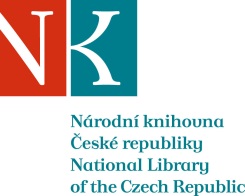 Zpráva ze zahraniční služební cestyJméno a příjmení účastníka cestyIng. Ivana AndresováPracoviště – dle organizační struktury1.1.6Pracoviště – zařazeníOdd. zpracování speciálních dokumentůDůvod cesty5th international conference on cartography & GISMísto – městoRiviéra, VarnaMísto – zeměBulharskoDatum (od-do)15.-21.6.2014Podrobný časový harmonogramhttp://iccgis2014.cartography-gis.com/Home.htmlFinanční zajištěníRozpočet NK ČRCíle cestyPrezentace katalogizace kartografických dokumentů v NK ČR, navázání kontaktů, konzultace s kolegy zabývajícími se tématickými mapami a historickými atlasy, nejnovější poznatky v kartografiiPlnění cílů cesty (konkrétně)Program a další podrobnější informacePřivezené materiálysborník konferenceDatum předložení zprávy23.6.2014Podpis předkladatele zprávyPodpis nadřízenéhoVloženo na IntranetPřijato v mezinárodním oddělení